1. Для того, чтобы пройти голосования Вам необходимо зайти на сайте https://myrosmol.ru и нажать кнопку «Войти»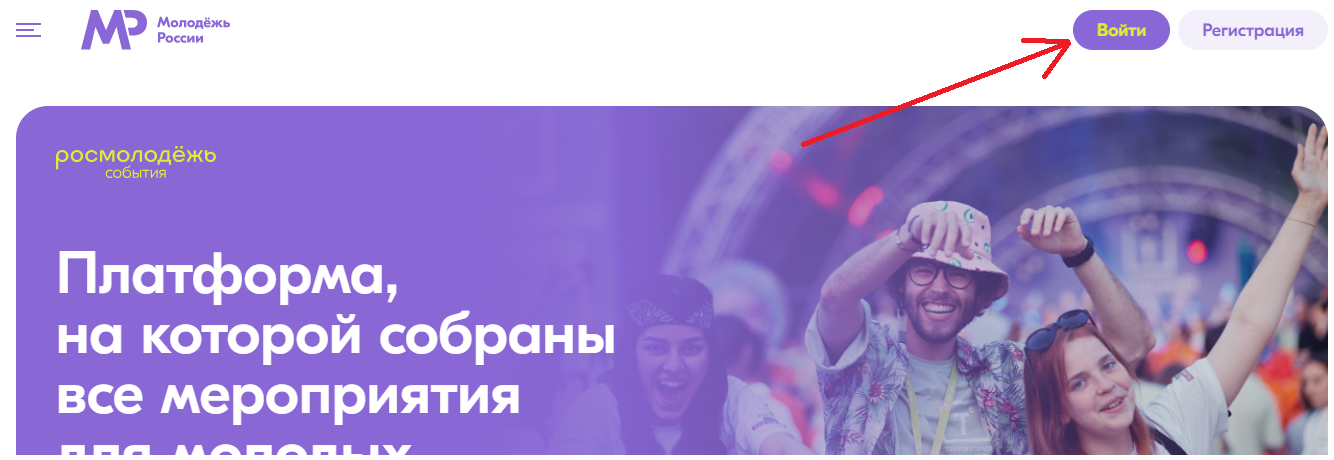 2. Далее необходимо авторизоваться любым удобным способом или зарегистрироваться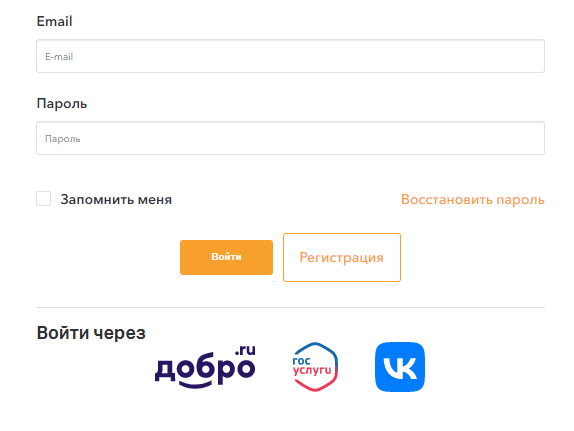 3. Далее необходимо заполнить информацию о себе. Важно отметить, для голосования у вас обязательно должна быть фотография, указано учебное заведение (СибГУТИ) и владение языками, как показано на рисунке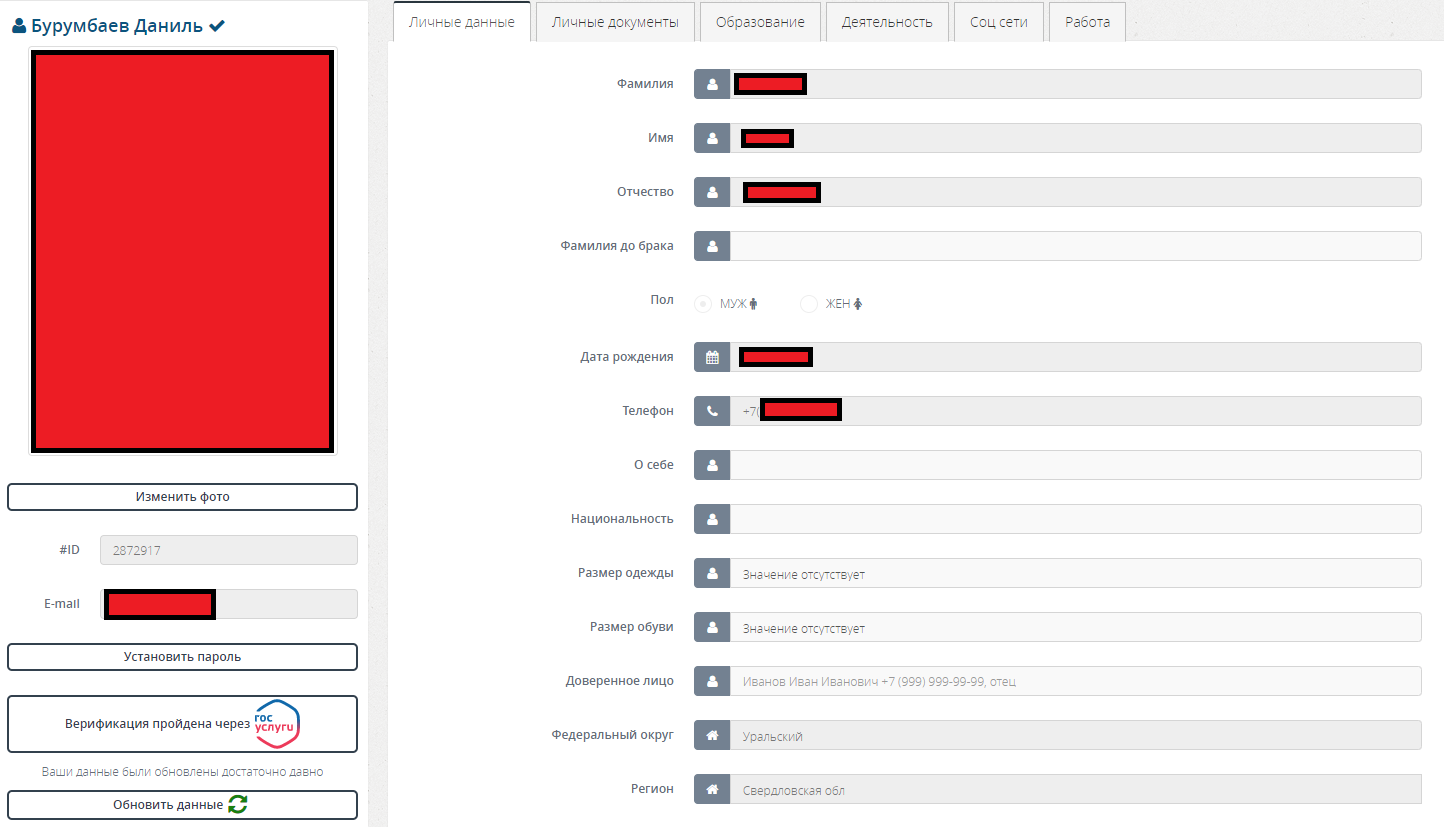 Поле образование необходимо указать подтвержденный университет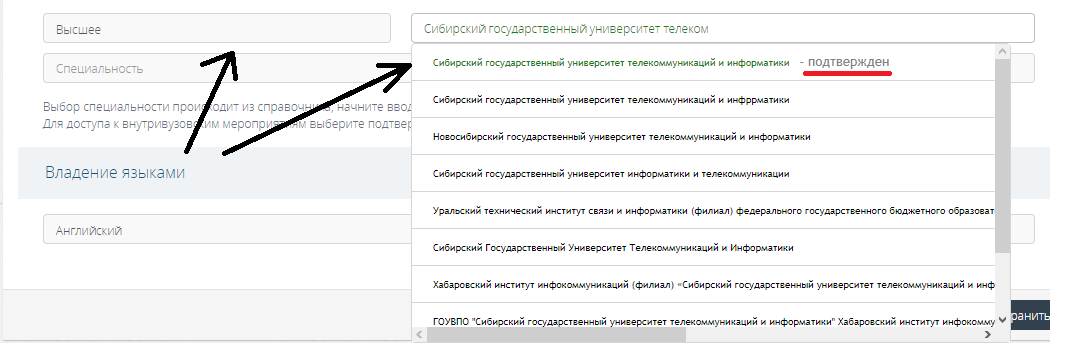 После ввода остальных данных, необходимо нажать кнопку сохранить изменения4. В разделе деятельность необходимо поставить галочки на всех вариантах за исключением НКО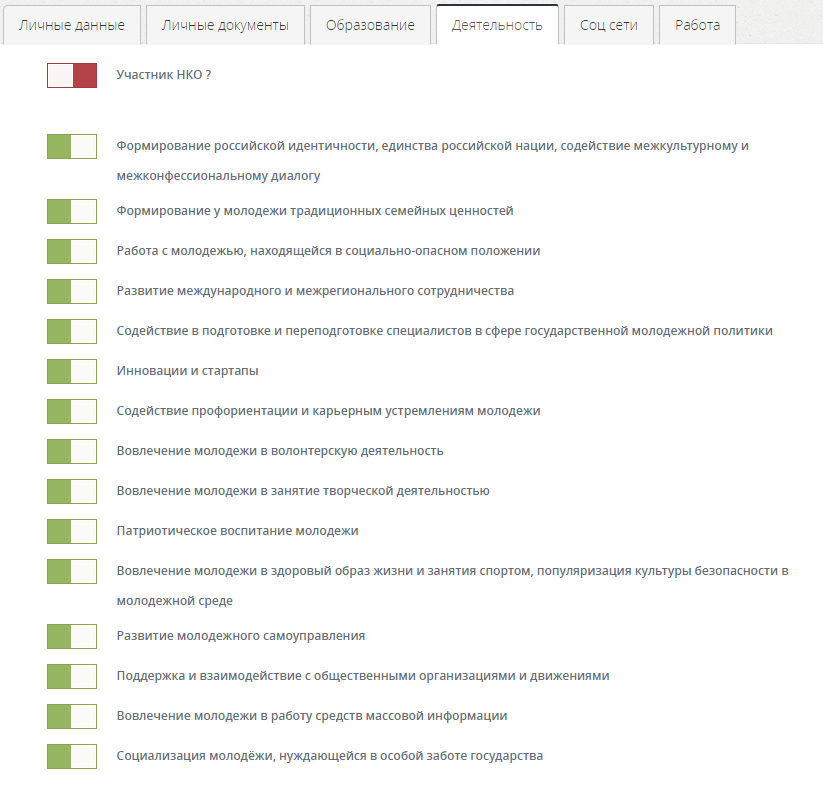 5. Далее необходимо зайти в раздел «Мероприятия»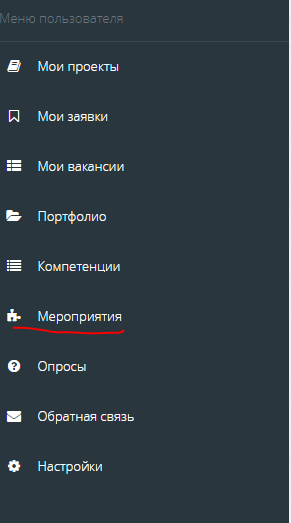 6.На открытой странице будет отображаться «Мероприятия Вашего учебного заведения» и нажать кнопку подробнее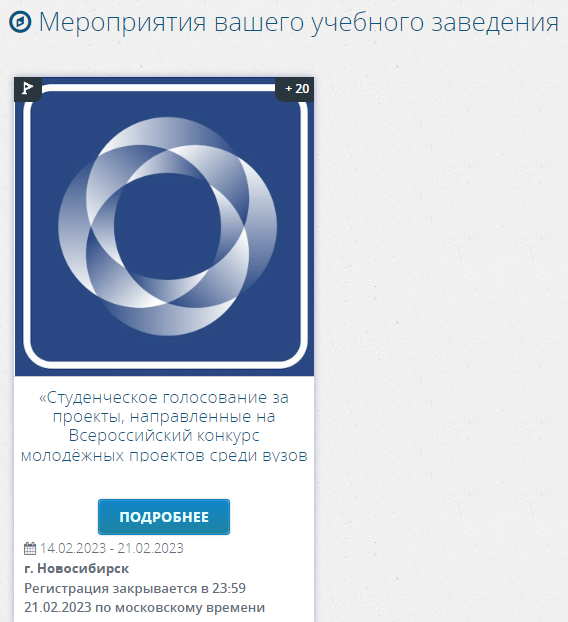 7. Далее снизу будут смены, необходимо выбрать одну смену и нажать на кнопку подать заявку: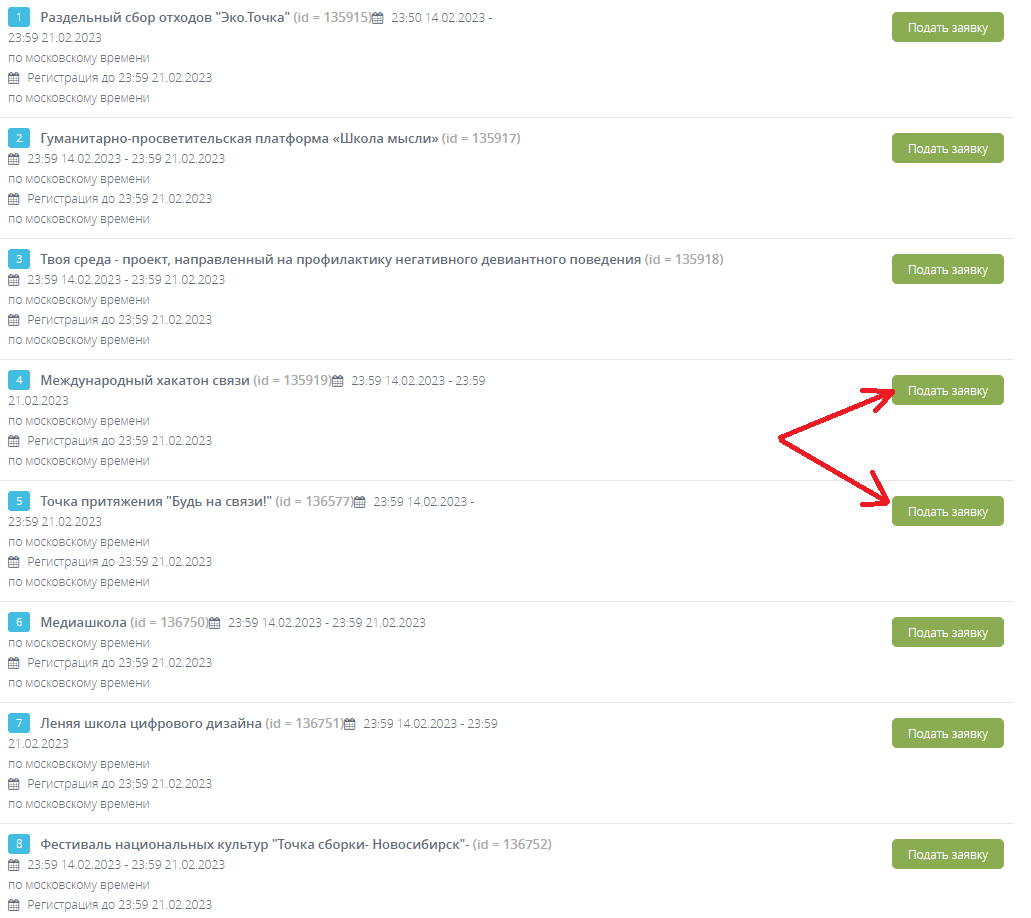 8. Далее необходимо выбрать вариант ответа и нажать на кнопку «Отправить заявку»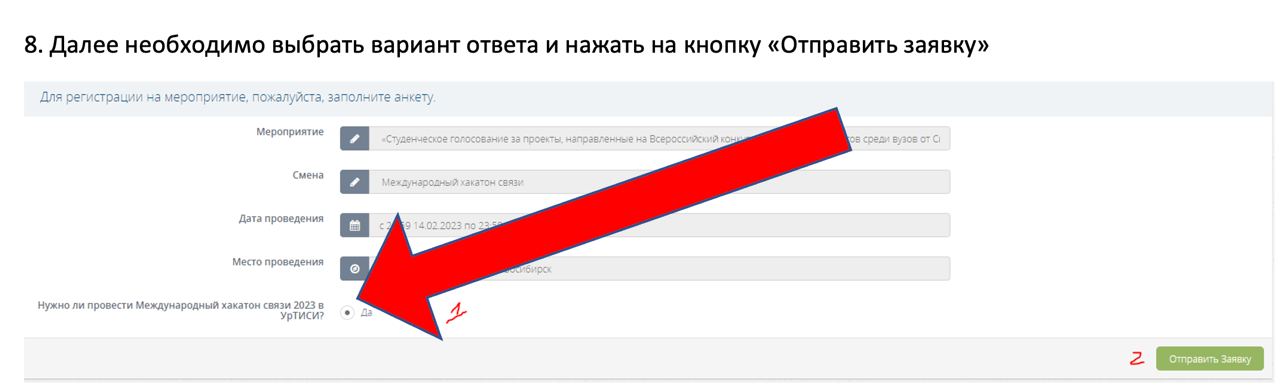 9. Далее высветится сообщение, что означает, что Ваш голос принят. Также можете поделиться на своей странице ВКонтакте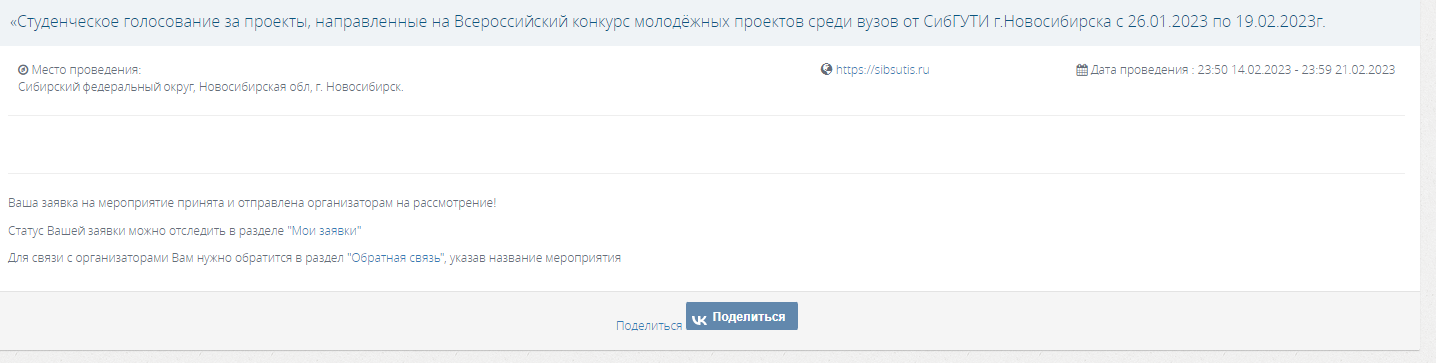 